SRIJEDA      , 22  . 4  . 2020. Priroda i društvo Danas obilježavamo  DAN PLANETA ZEMLJE   22. 4 .  pa ćemo i mi posvetiti satove tom važnom danu jer je Zemlja naš dom i trebamo je svi zajedno čuvati. Zadatak :  NAŠ PLANET ZEMLJA je i naslov u  udžbeniku str. 100.  pa pročitajte sve što tamo piše, promotrite fotografije ,a možete riješiti kvizove na mozawebu ( digitalni udžbenik ).  U RB  str. 48.  riješite 1. – 3. zadatak . U pisanku iz prirode i društva napišite :                                   NAŠ  PLANET ZEMLJA  ZEMLJA JE DOM BILJKAMA, ŽIVOTINJAMA I LJUDIMA. ZEMLJU ČUVAJ I BRINI O NJOJ TIJEKOM CIJELE GODINE.ČUVAJ ŠUME, VODU, ZRAK ! Hrvatski  jezik   S učiteljicom Sarom pisali ste poruke na koji način sačuvati Zemlju od zagađenja.  U ČITANČICI  str. 49.  pročitajte pjesmu VELIKI SVIJETE, EKOPORUKE ŠALJE TI DIJETE!  nekoliko puta i zatim usmeno odgovorite na pitanja ispod pjesme. Zadatak :  U pisanku A prepišite  :                    VELIKI SVIJETE, EKOPORUKE ŠALJE TI DIJETE!                                                  SAŠA VERONEK-GERMADNIKZADATAK JE STVARNO LAK,VOLI MORE, ŠUME, ZRAK ! MOJE EKO PORUKE :   ( Napišite  3 eko poruke ljudima kako da spriječe zagađivanje okoliša /vode, zraka ,šuma / , ali ne prepisuj poruke koje su u čitančici .) Matematika  I dalje  ponavljate i vježbate zbrajanje jednoznamenkastih brojeva kada je zbroj veći od 10. ( Neki današnji zadatci na Školi na trećem su vam bili poznati, zar ne ? )Zadatak :  U ZBIRCI ZADATAKA  , str. 102 . riješite     1. -  4. zadatak . MJEŠOVITA GRUPA – LIKOVNA KULTURA Izrada plakata  na temu  NAŠ PLANET ZEMLJA -  ZAŠTITA OKOLIŠA ŠTO JE PLAKAT ? Plakatom se želi obavijestiti o nekom događaju ili poslati neka poruka.Plakat najčešće ima sliku      i     tekst koji je kratak i velik da ga prolaznici mogu izdaleka vidjeti i brzo                                       pročitati poruku.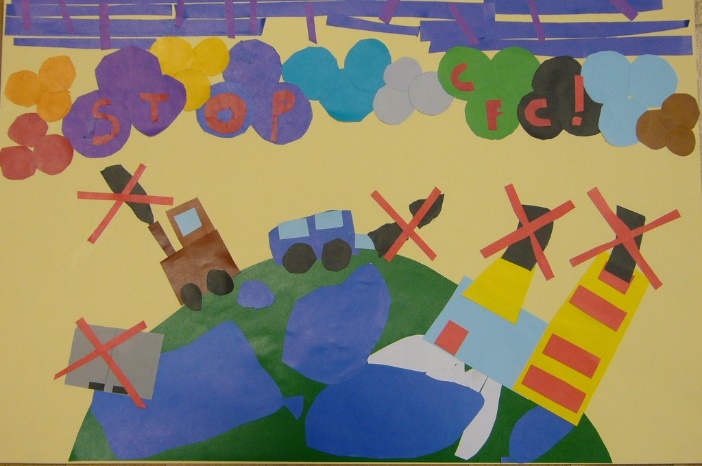 ( Ovo je plakat mojih učenika za natječaj OZONKO – grupni rad od prije nekoliko godina isto o zaštiti Zemlje .) KAKO DO PLAKATA ? Korak – pripremi 1 veći papir Korak -  U pisanku iz Hrvatskog jezika napisali ste 3 eko poruke , odaberite jednu i napišite je  nešto većim slovima u boji ( po izboru flomasterima, bojicama, ili slovima koje ste izrezali iz novina ili časopisa ….) .Korak – Ilustriraj tu poruku crtežom ( tehnika po izboru : flomasterima, bojicama, vodenim bojicama, kolažom od slika / cvijeća, voda, drveća … / koje ste izrezali  iz novina ili časopisa , starih kalendara … ) .Korak – sve složi i zalijepi na veći papir i nastao je plakatKorak – fotografirajte plakat i pošaljite mi  do petka 24. 4. do 15 sati , a može i ranije . ( Možete poslati i sliku prije nego sve zalijepite pa da vidimo jeste li na dobrom putu. ) Želim vam puno uspjeha u radu , maštajte, budite kreativni , svaka ideja je dobra, a za poticaj izađite u prirodu, promotrite sve oko sebe, slušajte cvrkut ptica , zujanje pčela, pomirišite cvijeće ….  Možete i pomoći odraslima u uređenju  vrta, dvorišta, cvjetnjaka !Sve to ZEMLJI za rođendan !